Montebello AYSO Region 1065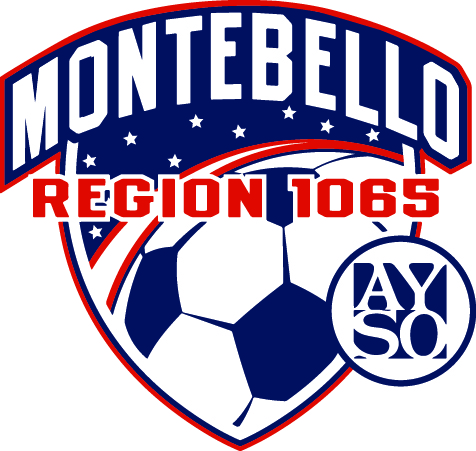 Team Money Request Form*ATTACH RECEIPTS/INVOICES*Date: _____________________________Team Name: _____________________________   Division: __________________Coaches Name: _____________________________________________________Product Purchased: __________________________________________________Amount Requested: ______________________Payable to: _________________________________________________________Address: ___________________________________________________________Phone Number: ______________________________	Home		       ______________________________	Cell……………………………………………………………………………………………………………………………AYSO USE ONLYBalance of Sponsor Money:____________________________________________Sponsor Name:______________________________________________________Check#:_____________________			Date Issued: ___________________________________________		      ____________________________            Team Signature			 	                 AYSO Board SignatureMontebello AYSO 1065P.O.BOX 1646Montebello, CA  90640